ЧЕРКАСЬКА  МІСЬКА  РАДА П Р О Т О К О ЛДруга сесіяТретє  пленарне  засідання     08  липня  2014 року							     	     Початок роботи – 10.00 	Головуючий на сесії – міський голова Одарич Сергій Олегович.СЛУХАЛИ:	Про початок роботи третього пленарного засідання другої сесії Черкаської міської ради.Голова лічильної комісії Бондаренко М.П. проводить поіменну реєстрацію.У залі на 10 год. 00 хв.  присутні 52 депутати і міський голова.	Відповідно до пункту 5 ст.5 Регламенту роботи ради ВИРІШИЛИ:	Розпочати роботу третього пленарного засідання другої сесії Черкаської міської ради.	Міський голова Одарич С.О. повідомив про осіб, запрошений і присутніх на сесії (список додається).СЛУХАЛИ:	Інформацію Черкаської міської виборчої комісії Черкаської області про реєстрацію депутатів Черкаської міської радиІнформує:	Іванов К.В. – голова Черкаської міської виборчої комісії                                                  Черкаської області	Зачитав постанови Черкаської міської виборчої комісії Черкаської області від 01 липня 2014 року №20 про реєстрацію депутата Черкаської міської ради Добровольського Миколи Михайловича та від 07 липня 2014 року №23 про реєстрацію депутатів Черкаської міської ради Волошенко Марини Олександрівни, Мушієка Андрія Михайловича.ВИРІШИЛИ (протокольно):  	Інформацію взяти до відома (відповідні постанови Черкаської міської виборчої комісії Черкаської області додаються).Міський голова Одарич С.О. привітав всіх присутніх депутатів з повним складом міської ради.СЛУХАЛИ:	Повідомлення про утворення депутатської фракції «Рідне місто»	Головуючий Одарич С.О. проінформував депутатів про утворення депутатської фракції «Рідне місто» (3 особи), головою фракції обрано депутата Сухарькова І.В., члени депутатської фракції Скорик Максим Григорович, Душок Валентина Іванівна (додається).ВИРІШИЛИ (протокольно):	Інформацію взяти до відома.СЛУХАЛИ:	Про зміни у складі постійних комісійІнформує:	Одарич С.О. - міський головаЗачитав заяви депутатів Волошенко М.О., Кашка О.М., Радуцького О.Р. про включення їх до складу постійної комісії з питань  стратегічного розвитку, бюджету, фінансів, зовнішньоекономічної діяльності, інвестицій, тарифів та регуляторної політики та заяви депутатів Коваленко Н.В., Добровольського М.М. про включення їх до складу постійної комісії з питань охорони здоров’я, материнства, дитинства, сім’ї, соціального захисту, освіти, науки, культури, фізкультури та спорту.За включення депутатів Волошенко М.О., Кашка О.М., Радуцького О.Р. до складу комісії з питань стратегічного розвитку, бюджету, фінансів, зовнішньоекономічної діяльності, інвестицій, тарифів та регуляторної політики та депутатів Коваленко Н.В., Добровольського М.М. до складу постійної комісії з питань охорони здоров’я, материнства, дитинства, сім’ї, соціального захисту, освіти, науки, культури, фізкультури та спорту голосували: “за” - 59, “утримались” - 1.ВИРІШИЛИ:	Рішення  № 2-10  додається.СЛУХАЛИ:	Про депутатське звернення депутата Добровольського М.М.	Депутат Добровольський М.М. запропонував скасувати рішення виконавчого комітету від 03.07.14 №637 «Про встановлення тарифу на проїзд у міському пасажирському транспорті м.Черкаси».	Нову ціну на проїзд депутат Добровольський М.М. вважає недостатньо обґрунтованою і прийнятого з порушенням порядку формування цін.	За спрямування депутатського звернення депутата Добровольського М.М. до міського голови голосували: “за” - 57, “утримались” - 1.ВИРІШИЛИ:	Рішення  № 2-11  додається.	Депутат Радуцький О.Р. заявив та звернув увагу прокурора, що міський голова не є членом виконавчого комітету, а підписував і голосував за рішення «Про встановлення тарифу на проїзд у міському пасажирському транспорті м.Черкаси».СЛУХАЛИ:	Про направлення депутатського запиту депутата Радуцького О.Р.	Депутат Радуцький О.Р. запропонував направити його запит в.о. голови Фонду державного майна України Парфененкову Д.М. щодо переведення Черкаської ТЕЦ з приватної власності у комунальну власність та об’єднання її з комунальним підприємством «Черкаситеплокомуненерго».	Зауважив, що це могло б сприяти запровадженню використання на ТЕЦ альтернативного палива (вугільної суміші) і зниження тарифів на електроенергію та теплопостачання.	Міський голова Одарич С.О. перед голосуванням надав роз’яснення, що відповідно до Закону України про електроенергетику такі потужні підприємства не можуть належати до комунальної власності.	Зауважив,  якщо ТЕЦ перевести на вугілля за версією депутата Радуцького О.Р., то тарифи піднімуться у два рази.	За направлення депутатського запиту депутата Радуцького О.Р. голосували: “за” - 28, “проти” - 11, “утримались” - 22.	Не підтримано.	Депутат Радуцький О.Р. запропонував проголосувати його запит в поіменному режимі.	Міський голова Одарич С.О. поставив на голосування про проведення повторного голосування: “за” - 21, “проти” - 15, “утримались” - 19.	Підтримано.	За проведення поіменного голосування голосували: “за” - 28, “проти” - 11, “утримались” - 22.	Підтримано.	За направлення депутатського запиту депутата Радуцького О.Р. до в.о. голови Фонду державного майна України Парфененкова Д.М. в поіменному режимі голосували: “за” - 29, “проти” - 9, “утримались” - 23.	Не підтримано.ВИРІШИЛИ:	Депутатський запит не підтримано (додається).  (Протокол лічильної комісії про поіменне голосування додається).СЛУХАЛИ:	Про зміни у складі депутатської фракції ВО «Батьківщина»	Голова депутатської фракції ВО «Батьківщина» Діскант Р.В. озвучив повідомлення про включення до депутатської фракції ВО «Батьківщина» депутатів Добровольського М.М., Мушієка А.М.ВИРІШИЛИ (протокольно):  Інформацію взяти до відома.	Депутат Сухарьков І.В. зачитав депутатське звернення до міського голови включити до порядку денного наступного пленарного засідання резолюцію загальноміських громадських слухань від 11 лютого 2014 року з ключових питань життєдіяльності міста (додається).	Радник голови антикорупційного комітету України Матюша В.М. зазначив, що мешканці міста стурбовані стосовно підняття ціни на проїзд у маршрутках.	Передав міському голові батон на знак того, що «сьогодні міська влада в кожного пенсіонера забрала батон». Адже кошти, які вони витрачали на хлібобулочні вироби, тепер доведеться витрачати на перевезення в маршрутках.СЛУХАЛИ:	Про направлення депутатського запиту депутата Зорі Р.С.	Депутат Зоря Р.С. зачитав депутатський запит, спрямований до начальника Державної міграційної служби України Радутного С.І. та до прокурора Черкаської області Миколенка В.А. щодо справлення плати за видачу закордонних паспортів (додається).	За направлення депутатського запиту депутата Зорі Р.С. голосували: “за” – 59.ВИРІШИЛИ:	Рішення  № 2-12  додається.СЛУХАЛИ:	Про направлення депутатського запиту депутата Чернявського П.О.	Депутат Чернявський П.О. зачитав депутатський запит до міського голови щодо створення робочої групи за участю малого та середнього бізнесу для аналізу регуляторного впливу прийнятого рішення «Про плату за оренду землі» (додається).	За направлення депутатського запиту депутата Чернявського П.О. голосували: “за” – 52.ВИРІШИЛИ:	Рішення  № 2-13  додається.	Депутат Булатецький М.І. закликав депутатів попри різні позиції політичних сил поважати законно обраного міського голову та об’єднатися для вирішення важливих для міста питань, оскільки це можливо лише в атмосфері взаємоповаги та взаєморозуміння.	Закликав депутатів входити до складу комісії з контролю і разом з громадою контролювати владу.	Депутат Халай В.С. проінформував депутатів, що 7 липня 2014 року представники Координаційної ради Сил Майдану Черкащини разом з депутатами міської ради підписали меморандум про співпрацю.	Таким чином, сторони будуть виступати за те, щоб у виконавчому комітеті від громадськості було не 7 (як пропонувалося раніше), а 8 осіб.	Закликав депутатів до співпраці, підписати меморандум для розбудови міста, а не для “дерибану”.	Представник громадської організації Олексій Романов звернувся вшанувати  хвилиною мовчання пам'ять командира підрозділу «Холодний Яр» Євгена Войцехівського, який загинув у місті Щастя.(Хвилина мовчання).	Запропонував відкласти розгляд питання про формування виконкому на тиждень, для консультацій та включити до складу 50% представників громадськості.	Повідомив, що 23 депутати уклали з Координаційною радою Сил Майдану Черкащини меморандум про співпрацю.	Зауважив, що міський голова вважає їхню пропозицію «узурпацією влади та боротьбою за посади». Але вони наполягають на своїй пропозиції, яка є не спробою узурпації влади, а намаганням встановити громадський контроль над владою.	Депутат Черкаської обласної ради Майборода Л.В. привітала новий склад  міської ради, який переважно складається з молоді. Побажала продуктивної, злагодженої роботи на користь міста, громади.	Закликала до конструктивної роботи весь депутатський корпус.	Голова Черкаської обласної громадської організації «Громадський блокпост» Оксана Циганюк проінформувала депутатів, що двічі на тиждень відвозить українським воїнам, які беруть участь в антитерористичній операції на сході України, гуманітарну допомогу та обладнання.	Наголосила, що її організація допомагає армії продуктами харчування, медикаментами, одягом, взуттям. Але на сьогодні потреби військовиків набагато більші.	«Наш із вами земляк Євген Войцехівський був би живий, якби в нашій армії були якісні тепловізори, якби були кевларові шоломи, бронежилети від 5-го класу».	Звернулася до депутатів, що вони можуть купити каски, бронежилети, тепловізори і принести в громадську організацію. «Хто хоче, може поїхати з нами». Зазначила, що вона особисто за кермом свого автобуса відвозить туди допомогу. «Отже, зможете особисто передати в руки бійцям усе, що їм потрібно». Пообіцяла доправити бажаючих у пункт призначення, а назад – як Бог допоможе, так і буде.(Оголошено перерву на 15 хвилин).(Після перерви).	Голова лічильної комісії Бондаренко М.П. проводить поіменну реєстрацію.	У залі на 11 год. 50 хв. присутні 54 депутати і міський голова.СЛУХАЛИ:	Про затвердження порядку денногоЗа затвердження порядку денного за основу голосували: “за” - 42, “утримались” - 4.Підтримано.	Головуючий Одарич С.О. запропонував включити в порядок денний два питання:1. Звернення Черкаської міської ради до Черкаської обласної ради щодо незаконної забудови по вул.Хрещатик,223 у м.Черкаси.2. Про розгляд Звернення зборів Черкаської громади від 27.06.2014 року.	Депутат Радуцький О.Р. запропонував зняти з розгляду питання:1. Про обрання секретаря Черкаської міської ради.2. Про утворення виконавчого комітету Черкаської міської ради.4. Про доручення Черкаської міської ради.5. Про структуру Черкаської міської ради та її виконавчих органівта проголосувати за зняття в таємному режимі. 	Депутат Скорик М.Г. від депутатської фракції «Рідне місто» запропонував зняти з розгляду питання №3:3. Про преміювання керівників Черкаської міської ради, встановлення їм надбавок, надання матеріальної допомоги.	Депутат Булатецький М.І. виступив проти зняття питання №1. Наголосив на необхідність обрання секретаря міської ради. Щодо виконавчого комітету запропонував міському голові зробити кроки назустріч громаді. Можливо, зібрати на суботу віче і представити кандидатів на посади громаді, заодно пройдуть люстрацію.	Міський голова Одарич С.О. звернувся до депутатів не намагатися зірвати процес голосування, а сформувати виконавчий комітет.	Зауважив, що у місті багато питань, які потрібно вирішувати.За пропозицію міського голови включити в порядок денний питання «Про Звернення Черкаської міської ради до Черкаської обласної ради щодо незаконної забудови по вул.Хрещатик,223 у м.Черкаси» голосували: “за” - 58. Підтримано.За пропозицію міського голови включити в порядок денний питання «Про розгляд Звернення зборів Черкаської громади від 27.06.2014 року» голосували: “за” - 52. Підтримано.За пропозицію депутата Радуцького О.Р. зняти з розгляду питання:1. Про обрання секретаря Черкаської міської ради.2. Про утворення виконавчого комітету Черкаської міської ради.4. Про доручення Черкаської міської ради.5. Про структуру Черкаської міської ради та її виконавчих органівголосували: “за” - 22, “проти” - 6, “утримались” - 13.Не підтримано.	Депутат Радуцький О.Р. запропонував голосувати за його пропозицію в таємному режимі.	Міський голова Одарич С.О. відповів, що питання щодо формування порядку денного ніколи не голосувалися в таємному режимі і це не передбачено Регламентом роботи ради, тому поставив пропозицію на голосування у відкритому режимі.	Депутат Радуцький О.Р. звернувся до начальника відділу загально-правових питань Мазура О.М. надати роз’яснення щодо голосування.	Начальник відділу загально-правових питань Мазур О.М. відповів, що в Регламенті роботи ради не передбачено таємне голосування по порядку денному.	Міський голова Одарич С.О. звернувся до депутата Радуцького О.Р. із запитанням, що ви хочете приховати в таємному режимі?	Депутат Савін А.О. зачитав п.1 ст.15 «Порядок голосування» Регламенту роботи ради:Стаття 15.  Порядок голосування Голосування на сесіях ради проводиться в таких режимах:відкрите - шляхом підняття депутатами руки (посвідчення);поіменне - шляхом опитування і фіксацією результатів голосування кожно-                   го депутата;таємне - шляхом подачі бюлетенів.Міський голова Одарич С.О. звернувся до депутата Савіна А.О. почитати у Регламенті статтю 11 «Формування та затвердження порядку денного».Депутат Радуцький О.Р. кинув докір міському голові, що він розділив депутатський корпус на дві половини: одні - черкащани, а інші - ні.(Депутат Радуцький О.Р. вирвав та зламав мікрофон у міського голови).	Міський голова Одарич С.О. звернувся до прокурора міста з проханням порушити кримінальне провадження проти депутата міської ради Радуцького О.Р. за фактом перешкоджання роботи легітимного органу влади та псування державного майна.(Представники громадськості заблокували трибуну, у залі присутні представники самооборони Майдану та інші представники координаційної  ради).За пропозицію депутатської фракції «Рідне місто» виключити питання №3 з порядку денного «Про преміювання керівників Черкаської міської ради, встановлення їм надбавок, надання матеріальної допомоги» голосували: “за” - 16, “проти” - 22, “утримались” - 11.Не підтримано.	Депутат Діскант Р.В. запропонував для подальшої роботи та, щоб заспокоїти громадськість, зняти питання № 2 «Про утворення виконавчого комітету Черкаської міської ради», обговорити його ще раз з депутатськими фракціями, громадськістю та рухатися далі по порядку денному.	Міський голова Одарич С.О. запропонував почати розгляд формування виконавчого комітету та розглянути всі пропозиції. Таким чином, обговорення буде публічним, оскільки на сесії присутні громадськість і журналісти. А якщо виникнуть зауваження, непорозуміння, тоді розгляд питання буде відкладено.(Громадськість, присутня на сесії міської ради, та окремі депутати намагаються зірвати пленарне засідання).	За порядок денний в цілому з урахуванням підтриманих пропозицій голосували: “за” - 32, “проти” - 2, “утримались” - 17.ВИРІШИЛИ:	Затвердити порядок денний (переліки додаються).СЛУХАЛИ:	Про обрання секретаря міської радиІнформує:		Одарич С.О. – міський голова	Проінформував, що відповідно до частини першої статті 50 Закону України «Про місцеве самоврядування в Україні» кандидатуру на посаду секретаря міської ради вносить міський голова. Зазначив, що проект рішення розданий всім депутатам та розглянутий в постійних комісіях. 	Звернувся до депутата Радуцького О.Р. зайняти своє місце в залі, до громадськості - заспокоїтися та дотримуватись тиші.(У залі відбувається блокування трибуни, мікрофонів, крик, шум).	Головуючий Одарич С.О. звернувся до громадськості, що є Конституція України, Закон України «Про місцеве самоврядування в Україні», якими визначено, що влада належить народу, єдиний спосіб делегування влади відбувається через виборчий процес. На сьогодні 60 людей – депутатів – це єдині, хто має говорити від імені громади міста.	Депутат Сухарьков І.В. кинув докір, що громадські організації заперечують бачення міського голови, оскільки кандидатури на посади виконавчого комітету сформовані із трьох політичних сил. Запропонував провести таємне голосування.	Міський голова Одарич С.О. зазначив, що від інших депутатських груп не вносилися кандидатури. Створили контролюючу комісію, ніхто не записався. Таємне голосування нічого не дасть, лише шляхом обговорення можна зняти напругу.	Депутат Радуцький О.Р. кинув репліку: перенесіть розгляд питань на один тиждень.	Депутат Діскант Р.В. запропонував від фракції ВО «Батьківщина» зняти питання №2 і №3 порядку денного і перейти до розгляду подальших питань порядку денного.	Міський голова Одарич С.О. ще раз запропонував сьогодні розглянути питання, а під час відкритого обговорення з’ясуємо і, можливо, перенесемо на тиждень-два ці питання.	Депутат Діскант Р.В. запропонував поставити на голосування пропозицію про зняття, а не вирішувати одноосібно.	Депутат Тищенко С.О. запропонував дослухатися до громади, оскільки міська рада з громадою не працювала, кандидатури не обговорювали, зняти питання № 2, 3, 5 з порядку денного.	Міський голова Одарич С.О. вкотре запропонував почати розгляд питань і визначитися шляхом голосування.	Депутат Ботнар Ю.А. підтримав депутата Тищенка С.О. та звернувся з пропозицією до міського голови провести узгоджувальну раду, запросити керівників всіх депутатських фракцій, громаду та знайти єдине рішення по виходу із даної ситуації.	Депутат Зоря Р.С. запропонував закрити сесію та подякувати громаді. 	Зауважив, що в порядку денному є питання № 8 «Про скасування рішень виконавчого комітету Черкаської міської ради» і якщо ми хочемо навести порядок у місті, потрібно вибирати новий склад виконкому, приймати нову структуру, відміняти рішення, які були прийняті не на користь громаді.(Блокування трибуни та мікрофонів продовжується, шум та крики наростають).	Міський голова Одарич С.О. зазначив, що в таких умовах неможливо працювати, закрив сесію.	Начальник відділу з питань роботи ради Курч В.М. уточнила у міського голови: закрита сесія чи пленарне засідання?	Міський голова Одарич С.О. відповів, що закрито пленарне засідання.Міський голова                                                                       С.О.Одарич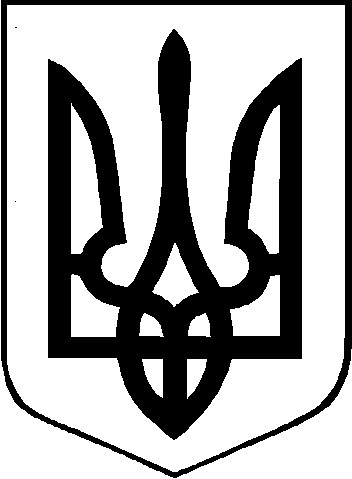 